Р Е Ш Е Н И Еот 25.02. 2022 г.                        с.Весеннее                                              № 90Об утверждении ключевых  показателей и их целевых значений, индикативных показателей по муниципальному жилищному  контролю  на территории муниципального образования Весенненский сельсовет        В соответствии  с пунктом 5 статьи 30 Федерального закона от 31 июля 2020 № 248-ФЗ «О государственном контроле (надзоре) и муниципальном контроле в Российской Федерации»,Совет депутатов Весенненского сельсовета Усть-Абаканского района Республики ХакасияРЕШИЛ:     1.Утвердить ключевые показатели и их целевые значения, индикативные показатели по муниципальному  жилищному контролю  на территории   Весенненского сельсовета  Усть-Абаканского района Республики Хакасия, согласно приложению к настоящему решению.2. Настоящее решение подлежит официальному опубликованию(обнародования) и распространяется на правоотношении, возникшие с 01 января 2022 года, за исключением пункта 1, вступающего в силу с 01 марта 2022 года.Глава Весенненского  сельсовета                                            В.В. Иванов                                                   ПриложениеУТВЕРЖДЕНЫ решением Совета депутатов Весенненского сельсовета  от 25.02.2022г.№90 Ключевые показатели и их целевые значения, индикативные показателипо муниципальному жилищному  контролю  на территории  Весенненского сельсовета Ключевые показатели по муниципальному жилищному   контролю  на территории  муниципального образования Весенненского сельсовета  и их целевые значения: 2. Индикативные показатели по муниципальному жилищному  контролю   на территории  Весенненского сельсовета: количество проведенных плановых контрольных мероприятий;количество проведенных внеплановых контрольных мероприятий;количество поступивших возражений в отношении акта контрольного мероприятия;количество выданных предписаний об устранении нарушений обязательных требований; количество выданных предостережений;количество устраненных нарушений обязательных требований;количество поступивших жалоб;количество обоснованных жалоб;количество проведенных профилактических мероприятий;количество дел об административных правонарушениях.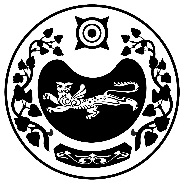 СОВЕТ ДЕПУТАТОВ ВЕСЕННЕНСКОГО  СЕЛЬСОВЕТА УСТЬ-АБАКАНСКОГО РАЙОНА РЕСПУБЛИКИ ХАКАСИЯКлючевые показателиЦелевые значения (%)Доля устраненных нарушений обязательных требований от числа выявленных нарушений обязательных требований100Доля выполнения плана проведения плановых контрольных мероприятий на очередной календарный год100Доля обоснованных жалоб на действия (бездействие) контрольного органа и (или) его должностных лиц при проведении контрольных мероприятий от общего количества поступивших жалоб0Доля контрольных мероприятий, по результатам которых были  выявлены нарушения, но не приняты соответствующие меры административного воздействия5Доля отмененных результатов контрольных мероприятий0Доля решений, принятых по результатам контрольных мероприятий, отмененных контрольным органом и (или) судом, от общего количества решений0